SPF Svenljungas Master Golftävling 29 augusti 2023.                                                    I år var det 36 golfare som ställde upp i det fina vädret. Första start gick ut kl. 09.00 i två klasser, en dam och en herr med slaggolf.                                                                        1:a i damklassen blev Pirjo Savolainen  med 76 slag, 2:a Elsbritt Johansson  77 slag.  3:a Ulla Josefsson 80 slag. 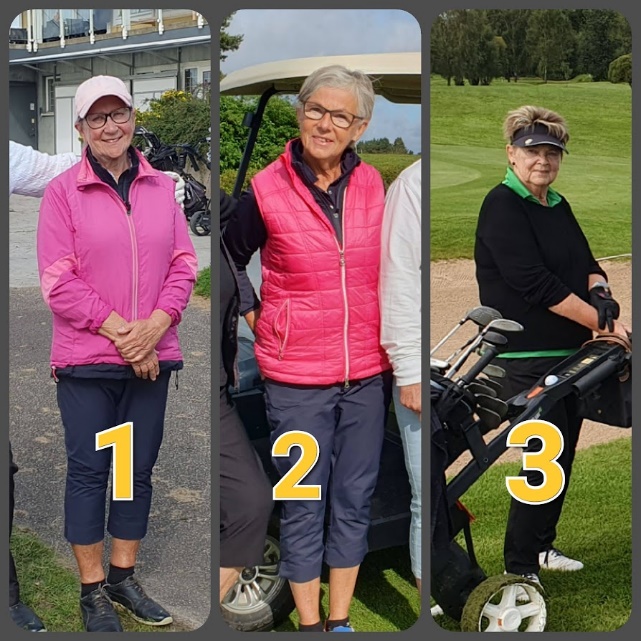 1:a i herrklassen  blev Sten Nilsson med 69 slag, 2:a Leif Svensson 69 slag.              3:a Leif Nilsson också han med 69 slag .                                                                               Dessa får presentkort i Golfshopen och vandringspokaler  till vinnarna.                                                                                                                                                                                                                                                                                3 priser lottades även ut med 1 paket bollar till var och en.                                               Dessa är: Marita Larsson, Hans-Olof Johlbring, Tuomo Savolainen.                         Priserna kommer att deltas ut till vinnarna.                                                                      Tack alla för härligt humör och stort grattis till vinnarna.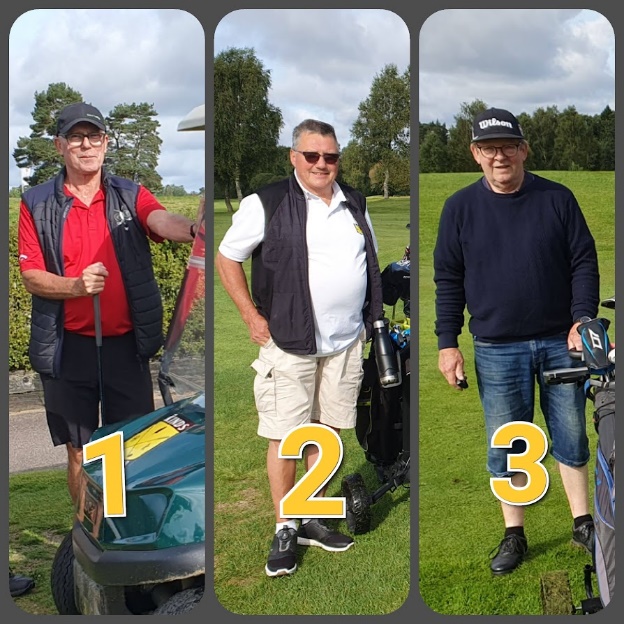 